Логопедический массажПравильному развитию речи помогает логопедический массаж лицевых мышц. Лёгкий массаж щёк, лба, губ способствует регуляции кровообращения, улучшает эластичность мышц и служит эффективным способом профилактики речевых нарушений. Круговые движения следует выполнять подушечками пальцев обеих рук так, чтобы на коже не образовывались складочки. Массаж  делать медленно и плавно в течение 2—5 минут 2 раза в день. Продолжительность курса — 10—15 сеансов.Перед тем как приступить к массажу, вам необходимо остричь длинные ногти, тщательно вымыть и согреть руки, смазать кончики пальцев питательным или детским кремом.1.Выполнять лёгкие круговые движения от середины лба к области висков.2.Выполнять лёгкие круговые движения от середины лба к мочкам ушей.3.Выполнять лёгкие круговые поглаживания под глазами от носа до области висков.4.Выполнять лёгкие круговые движения от середины лба к шее.5.Выполнять лёгкие круговые движения от крыльев носа к уголкам губ.6.Выполнять лёгкие круговые движения от крыльев носа к мочкам ушей.7..Выполнять лёгкие постукивания по губам кончиками пальцев.Пальчиковые игры в бытуДайте газету, листы бумаги – пусть рвет (только следите, чтоб в рот не отправлял ;Наденьте на крепкую нитку крупные пуговицы – пусть перебирает;Дайте деревянные бусы, счеты, кубики, пирамидки;Нарисуйте на пластмассовых половинках от киндер сюрпризов мордочки, наденьте на пальцы. У вас получится пальчиковый театр.Старайтесь в игры вовлекать все пальчики (особенно безымянный и мизинчик – они самые ленивые).
Обязательно чередуйте три типа движений:
сжатие;
растяжение;
расслабление.Артикуляционная гимнастикаАртикуляционные упражнения помогают ребёнку в закреплении звуков. Покажите ему, как нужно правильно выполнять упражнение. Помните, что их следует делать перед зеркалом. Постепенно увеличивайте количество повторений и время выполнения упражнений. 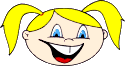 "Вкуснятина"Приоткрыть рот, облизать верхнюю губу, сначала справа налево, а затем наоборот. Важно, чтобы нижняя губа не помогала языку и не "подсаживала" его."Качели"Широко раскрыв рот и улыбнувшись, положить кончик языка за нижние зубы (с внутренней стороны), а потом поднять его за верхние зубы (с внутренней стороны)."Лошадка"Открыть рот и пощёлкать кончиком языка ("лошадка цокает копытами")."Лопаточка"Высунуть широкий язык и положить его на нижнюю губу. Выполнять упражнение по 5 раз, высовывая язычок на 5—10 секунд.ПАЛЬЧИКОВАЯ ГИМНАСТИКА1. Коза (вытянуть указательный палец и мизинец правой руки, затем левой руки).                                       2. Козлята (то же упражнение, но выполняется одновременно пальцами обеих рук). 3. Очки  (образовать два кружка из большого и указательного пальцев обеих рук, соединить их). 4. Зайцы (вытянуть вверх указательный и средний пальцы, большой, мизинец и безымянный соединить). 5. Деревья (поднять обе руки ладонями к себе, широко расставив пальцы).6. Флажок (большой палец вытянуть вверх, остальные соединить вместе). 7. Птички (поочередно большой палец соединяется с остальными). 8. Гнездо (соединить обе руки в виде чаши, пальцы плотно сжать). 9. Цветок (то же, но пальцы разъединены). 10. Корни растения (прижать корни - руки тыльной стороной друг к другу, опустить пальцы вниз).                                                                                    Выполняйте упражнение вместе с ребёнком, при этом демонстрируя собственную увлечённость игрой. ( При повторном проведении игры дети нередко начинают произносить текст частично, особенно начало и окончание фраз). Постепенно текст разучивается наизусть, дети произносят его целиком, соотнося слова с движением;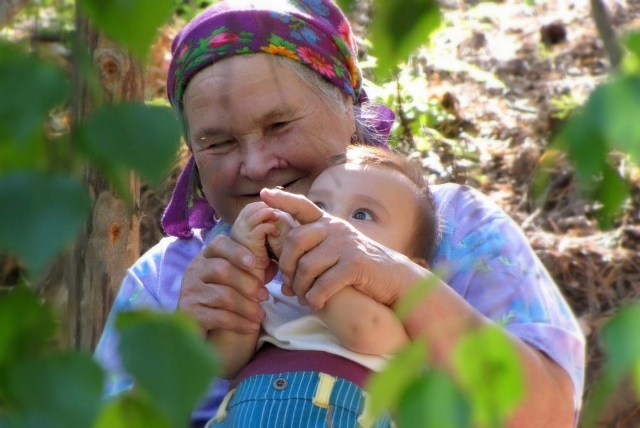 Не ставьте перед ребёнком несколько сложных задач сразу (к примеру, показывать движения и произносить текст). Объем внимания у детей ограничен, и невыполнимая задача может "отбить" интерес к игре;              Терпения, и удача придет!ПОИГРАЙ СО МНОЮ, МАМА!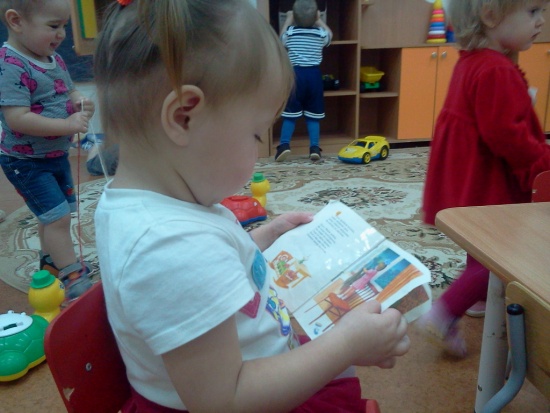 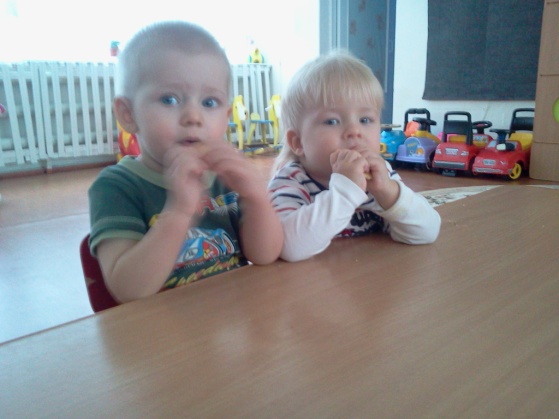 